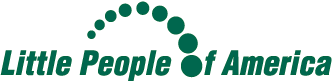 Dwarfism Awareness Month Bowl-a-thon!at (name of bowling alley)!    Date and time of eventThe money earned at this fundraising event will be used to support the organization of Little People of America, both locally and nationally. I plan to bowl two games and accumulate as many points as possible on (date of event).  Please pledge either a certain amount per pin or you can pledge a flat dollar amount. The money will be due November 1. I appreciate your support. Checks can be made payable to Little People of America, or visit our FirstGiving page to donate by credit card.My personal goal is ______ pins for two games.Suggestions for pledges:  pledge per pin (but not limited to) $.10  $0.25 $.50  $1.00, orFlat donation suggestion (but not limited to):$10.00   $20.00  $30.00  $50.00 $100.00Please make sure you specify if this is a per pin donation or flat donation. SPONSOR NAME, PHONE #PLEDGE PER PINFLAT DONATIONAMOUNTPAID123456789101112131415